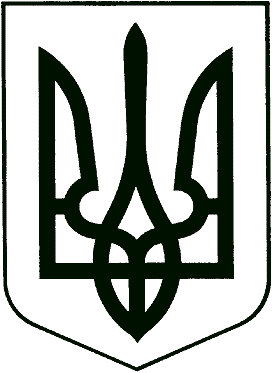 ДЕРЖАВНАПРИКОРДОННА СЛУЖБА УКРАЇНИПІВНІЧНЕ РЕГІОНАЛЬНЕ УПРАВЛІННЯЧЕРНІГІВСЬКИЙ ПРИКОРДОННИЙ ЗАГІНН А К А З« 12 » квітня 2018 року	                 м. Чернігів                           № 450 - АГПро затвердження додаткових тимчасових обмежень на в’їзд і проведення робіт в межах Новгород-Сіверського, Семенівського, Корюківського, Сновського, Городнянського, Ріпкинського та Чернігівського контрольованих прикордонних районівУ відповідності до пункту 18 статті 20 Закону України «Про Державну прикордонну службу України», статті 24 Закону України «Про державний кордон України», пункту 5 Положення про прикордонний режим, затвердженого постановою Кабінету Міністрів України від 27 липня 1998 року № 1147 та пунктів 5, 6, 10 Положення про орган охорони державного кордону Державної прикордонної служби України, затвердженого наказом Адміністрації Державної прикордонної служби від 15 лютого 2005 року № 116, зареєстрованим в Міністерстві юстиції України 11 березня 2005 року за № 294/10574, з метою посилення контролю за дотриманням прикордонного режиму, запобігання правопорушенням в межах прикордонної смуги і контрольованих прикордонних районів та для захисту національної безпеки на державному кордоні УкраїниНАКАЗУЮ:Затвердити Додаткові тимчасові обмеження на в’їзд і проведення робіт в межах Новгород-Сіверського, Семенівського, Корюківського, Сновського, Городнянського, Ріпкинського та Чернігівського контрольованих прикордонних районів (далі – Додаткові тимчасові обмеження) (додаються).Додаткові тимчасові обмеження запровадити в період до 31.12.2018 року.Помічнику начальника загону – начальнику прес-служби до 20.04.2018 року забезпечити оприлюднення Додаткових тимчасових обмежень в засобах масової інформації (друкованих виданнях, web-сайтах тощо).Наказ набирає чинності з 01.05.2018 року.Контроль виконання цього наказу залишаю за собою.Начальник Чернігівського прикордонного загону полковник                           (підпис)                            С. Тиркалов